TEEN COURT ASSOCIATION OF TEXAS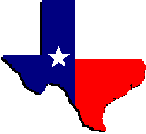 MEMBERSHIP APPLICATIONFULL MEMBERSHIP – DUES $45.00 – Any established and operating Teen Court program shall be eligible for full membership and shall become a member upon full payment of dues as established by the voting membership.  Each Teen Court shall be entitled to one vote only in any matter.ASSOCIATE MEMBERSHIP – DUES $35.00 – Any person or organization engaged in an allied field, out of state or volunteer of Teen Court may become an associate member upon full payment of dues as established by the voting membership.  An associate member shall not have the right to vote or hold office.  Associate members may be appointed to serve on committees. Dues shall be paid by October 1 and shall be considered past due as of November 1.To join, please print and complete this application and mail to the Teen Court Association of Texas Treasurer as shown on the bottom of this page along with a check for the appropriate dues.Teen Court Name: ______________________________________________________________________________Address: _________________________________City: _________________________ State ____________ Zip ________Phone: _____________________________ Fax: _______________________________Email: ______________________Coordinator’s Name: _____________________________________________ Title: _______________________________Court in operation since: ___________________ Number of months each year court operates ________________Are you considering forming a Teen Court if not currently in operation? __________________________Organization Information/Governing Board: _____ Part of Municipal Court    _____ Incorporated as private, non profit     _____ Part of Justice Court    _____ Run by School    _____ Other _____________________Funding Information: Annual Budget ___________________  Funding Source(s) ________________________________________Personnel: # Paid Employee(s) ___________ Job Title(s) _________________________________________________________Sessions:  How often held: ________________________________ # Courts running each session: ______________________# Cases heard per session: __________ # Cases per year _________________ % completed last fiscal year: _____________ # Community service hours served last year ____________________ # Jury terms served last year __________________What software do you use? _______________________________________________________________________Number of full memberships purchased: ____________ Name(s) and title(s) of full member(s) __________________________________________________________________________________________________________________________________________Number of associate memberships purchased: _________ Name(s) and title(s) of associate member(s)____________________________________________________________________________________________________________________________________PLEASE MAKE CHECK PAYABE TO TEEN COURTASSOCIATION OF TEXAS AND MAIL TO THE BELOW ADDRESS:Teen Court Association of Texasc/o Rebecca GrishamOdessa Teen Court201 N Grant Ave, Odessa, TX 79761